Abrechnungsbogen für TrainertätigkeitSC Eching, Abteilung KarateName des Trainers:Abrechnungszeitraum:ÜL- Lizenz: Überweisung auf:IBAN:							BIC:Ort, Datum 						UnterschriftUnterschrift Abteilungsleiter			Unterschrift Kassier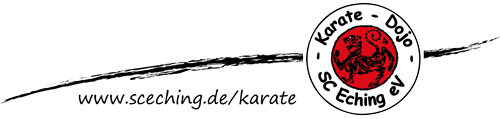 lf. Nr.DatumZeit (von-bis)Stunden1234567891011121314151617181920Gesamt Stunden:Gesamt Stunden:Gesamt Stunden:Gesamt Stunden x 8€:Gesamt Stunden x 8€:Gesamt Stunden x 8€: